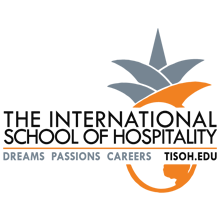 FOR IMMEDIATE RELEASE: August 31, 2020CONTACT: Timothy Lam, (702) 947-7200, tlam@tisoh.comTISOH administrator elected vice chair of accreditation agencyLAS VEGAS – An administrator from the The International School of Hospitality (TISOH) was recently elected to the Executive Committee for ACCET, the Accrediting Council for Continuing Education and Training, as Vice Chair. ACCET was founded in 1974 for the purpose of improving continuing education and training and has been officially recognized by the U.S. Department of Education since 1978 as a “reliable authority” as to the quality of education and training provided by the institutions accredited. TISOH Director of Academic Affairs, ACCET Institutional/Academic Commissioner, and ACCET Completion & Placement Committee Chair, Dr. Donnell G. Bayot CHE CPCE CFBE, was elected Vice Chair at the annual election of ACCET Officers on August 25, 2020, following the Annual Membership Meeting. Bayot has been a Commissioner since 2015 and was appointed Completion and Placement Committee Chair in 2019. “Since TISOH’s accreditation by ACCET in 2012, we have been an actively participating member of the Council. TISOH has benefitted greatly from its accreditation status by ACCET with streamlined policies and continued academic excellence. TISOH staff has participated in well over 20 peer-review visits and hosted workshops for both prospective and returning members. As a team, we are proud to continue to serve for the betterment of our academic community, advancing the ACCET motto of “a partnership in quality.” said Timothy M. Lam MIBS MS CHT, Executive Director of TISOH.  About The International School of HospitalityThe International School of Hospitality (TISOH) was founded in Las Vegas, Nev., in 2005. TISOH offers quality short-term, practical training and career development programs in hospitality. Developed for the industry and by the industry, TISOH’s small class sizes and online courses include: concierge, conference management and event planning, catering, exhibition & tradeshow management, hospitality leadership and supervision, hospitality human resources, hospitality marketing & sales, hotel operations, and wedding coordination and design. Diploma graduates, trained by working experts in the field, enjoy an 85 percent job placement rate. TISOH is an academic partner of the American Hotel & Lodging Educational Institute and is accredited by the Accrediting Council for Continuing Education and Training. For more information, visit www.tisoh.edu or call (702) 947-7200.# # #